A Nemzetközi Lepramisszió (The Leprosy Mission International) tagjaTisztelt Támogatónk!	Amikor Parvatit a gyermekei elvitték a híres hindu zarándokhelyre, Brindabanba,  és ott a hatalmas tömegben hagyták, ő elhitte, hogy gyermekei csak „elmennek egy kicsit szétnézni a városban”, aztán jönnek vissza érte. Soha nem látta többé őket, egyszerűen otthagyták leprabeteg anyjukat! Ekkor Parvati vélhetően kb. 50 éve volt már leprabeteg. Vagyis gyermekkora óta. A koldusok seregébe állt, más választása nem volt. Egyszer elesett és eltörte a medencecsontját. Ordított, zokogott a fájdalomtól 5 napon át, de senki nem foglalkozott vele. A többiek koldultak – a saját megélhetésükért. Parvati legszívesebben meghalt volna. Egy idegen  megkönyörült rajta, és hogy, hogy nem: egy kerekesszéket hozott valahonnan, amibe beültette Parvatit, majd kivitte a vasútállomásra. Onnan már egyenesen vezetett az út a lepramissziós kórházig, ahol az asszony egész élete megváltozott! A puruliai (India) kórházunkban sebeit kitisztították, gyógyszert kapott és gondoskodást, tiszta ruhát és sok szeretetet. Tisztelt Támogatóink! Parvati sorsa sajnos nem kivételes és nem ritka! A Lepramisszió munkatársai nap, mint nap sok-sok hasonló sorsú asszonnyal, édesanyával, nagymamával találkoznak, akiknek élete sír, zokog, és segítségért kiált. Saját gyermekeik és unokáik taszítják el őket, mint Parvatit is, hagyják valahol az út szélén, vagy viszik messzire, és hagyják örökre a sorsukra. Hálás szívvel köszönöm hűséges támogatásukat, megtisztelő bizalmukat, eddigi adományaikat. Szeretettel kérem, hogy az idei Anyák Napján is gondoljanak Parvatira és a hasonló  sorsú asszonyokra! Az Önök adományaiból történhetnek csodák és életet átformáló változások Indiában, Kínában, Szudánban, Etiópiában: az idei évre vállalt támogatásaink helyszínein! Köszönjük, ha ezt lehetővé teszik! Kérem, hogy jelképesen néhány szál virággal: vagyis annak árával segítsenek a szenvedő leprabeteg édesanyákon, nagymamákon, asszonyokon! Gyógyítsuk meg testüket és lelküket szeretetünkkel!Köszönöm, ha meghallja kiáltásukat és lehajol hozzájuk, hogy felemelje őket!Isten áldja meg! Tisztelettel és szeretettel:2017. Anyák Napja 										Riskóné Fazekas Márta 											igazgató_______________________________________M E G H Í V Óa  Lepramisszió tavaszi műsoros délelőttjére, támogatói-munkatársi összejövetelére, melyet  2017. május 13-án, szombaton 10 órától kb. 14 óráig tartunk a Bp. XII. Ignotus u.9. szám alattiVárosmajori Római Katolikus Plébánia Előadótermében. Köszönjük a kiválóan megközelíthető helyszínt! (A 2-es metró Széll Kálmán téri megállójától egészen rövid séta: a metró Csaba utcai kijáratától a téren szemben szabadtéri mozgólépcsőn /vagy sima lépcsőn/ fel a Csaba utcába. Lefelé menve először át a nagy zebrán, majd azonnal jobbra át a másik zebrán is. A Csaba u. 3. számú épület után a kis virágüzletnél jobbra befordulni a templom parkjára néző Ignotus utcába.)  Mindenkit szeretettel várunk! Hívjon meg másokat is, hogy minél többen megismerjék munkánkat!A műsor után szendvicsek és üdítő mellett ismerkedhetünk, beszélgethetünk. _____________________________________Megújult honlapunkra  szeretettel várjuk a látogatókat! (www.lepramisszio.hu)    Kövessen minket a Facebookon is!__________________________________Kedves Támogatóink! Ezúttal nem új és egyforma képeslapokat mellékelünk, hanem korábbról megmaradt képeslapjainkat, térképeinket küldjük el, hogy ezzel is takarékoskodjunk, és minél többet fordíthassunk a betegekre! Kérjük szíves megértésüket! 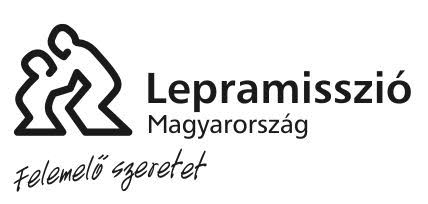 Lepramisszió, 1151 Budapest, Alag u.3. 06-30 638 4736   info@lepramisszio.huadószám: 18184747-1-42bankszámlaszám: 11702036-20705549www.lepramisszio.hu